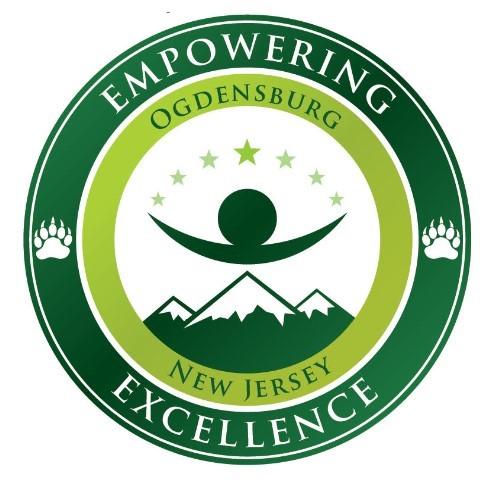 World Language CurriculumOgdensburg School DistrictAdopted 2009;   Adopted 11/6/12Born on: December 4, 2018;   Approved: December 4, 2018;  Adopted January 2, 2019;      Adopted January 7, 2020;   Adopted: November 10, 2020Born and Adopted: May 4, 2021CONTENTSRationaleOgdensburg Borough Public School guides students toward participation in the world’s global society. The World Language Curriculum encompasses skills for a multicultural society and global citizenry.  Understanding the world occurs as students work collaboratively in experiences that lead to curiosity about cultures. International enterprises conducting business in a multitude of languages requires that students be equipped with knowledge, skills, and attitudes to be able to participate successfully in the 21st century.MissionWorld language education provides learners with the essential language skills and cultural understandings in languages other than English necessary to live and work in a global, culturally diverse world.VisionAn education in world languages fosters a population that:Cultivates communication and cultural understanding in more than one language with the levels of language proficiency that are required to function in a variety of occupations and careers in the contemporary workplace.Exhibits attitudes, values, and skills that indicate a positive disposition and understanding of cultural differences and that enhances cross-cultural communication.Participates in local and global communities with people who speak languages other than English to address global problems.Values language learning for its long-term worth in advancing personal, work-related, and/or financial success in our interconnected world.1Guidelines to ProficiencyWorld Language PracticesAssessing Proficiency LevelsBand: Grades K - 2Grades K - 2 INTERPRETIVE MODE - NOVICE LOWPacing = 12 daysESSENTIAL QUESTIONS:   Novice - Low & MidHow can I describe different adjectives in the target language?How can I speak greetings to people?How can I describe animals, colors, and everyday objectsFood, shapes, family, weather, clothingSpanish speaking countries?How can I use adjectives in my writing in the target language?Compare and contrast sportsGrades K - 2 INTERPERSONAL MODE - NOVICE LOWPacing = 10 daysESSENTIAL QUESTIONS:   Novice- Low & MidHow can I describe different adjectives in the target language?How can I speak greetings to people?How can I describe animals, colors, and everyday objectsFood, shapes, family, weather, clothingSpanish speaking countries?How can I use adjectives in my writing in the target language?Compare and contrast sportsGrades K - 2 PRESENTATIONAL MODE - NOVICE LOWPacing = 10 daysESSENTIAL QUESTIONS:Novice- Low & Mid: How can I communicate through digital means in the target language?How can I demonstrate preferences and represent people, places, and objects in the target language?How can I label information and objects with correct letter formation in the target language?BAND K - 2Band K - 2 InterpretiveBand K - 2 InterpersonalBand K - 2 PresentationalBand: Grades 3 - 5Grades 3 - 5 INTERPRETIVE MODE - NOVICE MIDPacing = 12 daysESSENTIAL QUESTIONS:   Novice - Low & MidHow can I describe different adjectives in the target language?How can I speak greetings to people?How can I describe animals, colors, and everyday objectsFood, shapes, family, weather, clothingSpanish speaking countries?How can I use adjectives in my writing in the target language?Compare and contrast sportsGrades 3 - 5 INTERPERSONAL MODE - NOVICE MIDPacing = 10 daysESSENTIAL QUESTIONS:   Novice- Low & MidHow can I describe different adjectives in the target language?How can I speak greetings to people?How can I describe animals, colors, and everyday objectsFood, shapes, family, weather, clothingSpanish speaking countries?How can I use adjectives in my writing in the target language?Compare and contrast sportsGrades 3 - 5 PRESENTATIONAL MODE - NOVICE MIDPacing = 10 daysESSENTIAL QUESTIONS:Novice- Low & Mid: How can I communicate through digital means in the target language?How can I demonstrate preferences and represent people, places, and objects in the target language?How can I label information and objects with correct letter formation in the target language?BAND 3 - 5Band 3 - 5 InterpretiveBand 3 - 5 InterpersonalBand 3 - 5 PresentationalBand: Grades 6 - 8Grades 6 - 8 INTERPRETIVE MODE - NOVICE HIGHPacing = 10 daysESSENTIAL QUESTIONS:   Novice-HighHow are eating habits different in the target language country?How can I express opinions about cultural foods?How do I express my favorite past-time?How did the Mayans, Incas, and Aztecs express their feelings through art?How do folktales reflect a culture?What was religion like for the Mesoamerican civilization? Did they have written language?How are specific letters pronounced?Grades 6 - 8 INTERPERSONAL MODE - NOVICE HIGHPacing = 15 daysESSENTIAL QUESTIONS:   Novice-HighHow are eating habits different in the target language country?How can I express opinions about cultural foods?How do I express my favorite past-time?How did the Mayans, Incas, and Aztecs express their feelings through art?How do folktales reflect a culture?What was religion like for the Mesoamerican civilization? Did they have written language?How are specific letters pronounced?Grades 6 - 8 PRESENTATIONAL MODE - NOVICE HIGHPacing = 7 daysNovice-High:How can I represent the importance of family traditions in the target culture?How can I digitally communicate the important sports in the target culture’s country?How can I communicate information about national symbols in the target culture’s country?BAND 6 - 8Band 6 - 8 InterpretiveBand 6 - 8 InterpersonalBand 6 - 8 PresentationalRESOURCESInterdisciplinary Connections, Technology,  Pacing - Included at each grade levelMATERIALS and RESOURCES: YouTubehttps://www.quia.com/Teacher Pay Teachers materialsPresentation/Digital Storytelling Tools: Google Slides, Go Animate, Online Speaking/Recording Tools: Voicethread, clear.msu, Audacity, Vocaroo, Aviary, Voki, Chatterpix Polleverywhere, Padlet Video Tools: YouTube, edpuzzle, QR Codes: QR Code Generator Game-based Response Tools: Kahoot!, Socrative,Word clouds: Wordle E-Portfolios: Google Drive, Authentic listening and reading sources that provides data and support for speaking and writing prompts. Exploration of art and/or artists to understand society and history. Quizlet.com Duolingo.comSEL CompetenciesNJDOE SELAmistadAMISTAD -  explore  the African American culture and language through the target culture and language  Include African-heritage content in the courseWhen practicing reading of foreign language primary texts, include texts or research on African American biographiesHolocaustItalian American HeritageScope and Sequence     Asian American /Pacific Islander CommissionClimate Change Standards Support REFERENCESENGLISH LANGUAGE LEARNERSBilingual/ESL Education: This website provides resources to help educators understand and implement effective instructional strategies for bilingual/ESL students.Gifted & Talented: This website provides resources to help educators understand and implement effective instructional strategies for Gifted and Talented students.Special Education: This website provides resources to help educators understand and implement effective instructional strategies for students with high frequency learning challengesAPPENDIXNew Jersey Statutes and RegulationsOgdensburg Borough School District Policies and Regulations   (Type “Curriculum” in the search bar)OBSD Policy and Regulations SynopsisAdministrative CodeNew Jersey Administrative Code Summary and Statutes Curriculum Development: Integration of 21st Century Skills and Themes and Interdisciplinary Connections District boards of education shall be responsible for the review and continuous improvement of curriculum and instruction based upon changes in knowledge, technology, assessment results, and modifications to the NJSLS, according to N.J.A.C. 6A:8-2. 1. District boards of education shall include interdisciplinary connections throughout the K–12 curriculum. 2. District boards of education shall integrate into the curriculum 21st century themes and skills (N.J.A.C. 6A:8-3.1(c)2). Twenty-first century themes and skills integrated into all content standards areas (N.J.A.C. 6A:8-1.1(a)3). “Twenty-first century themes and skills” means themes such as global awareness; financial, economic, business, and entrepreneurial literacy; civic literacy; health literacy; learning and innovation skills, including creativity and innovation, critical thinking and problem solving, and communication and collaboration; information, media, and technology skills; and life and career skills, including flexibility and adaptability, initiative and self-direction, social and cross-cultural skills, productivity and accountability, and leadership and responsibility. From NJDOE :    Please note that Administrative Code requires that the local curriculum include, but is not limited to: A pacing guide; A list of core instructional materials, including various levels of texts at each grade level; Benchmark assessments; and Modifications for special education students, for ELLs in accordance with N.J.A.C. 6A:15, for students at risk of school failure, and for gifted students.Dissection Law N.J.S.A. 18A:35-4.25 and N.J.S.A. 18A:35-4.24 authorizes parents or guardians to assert the right of their children to refuse to dissect, vivisect, incubate, capture or otherwise harm or destroy animals or any parts thereof as part of a course of instruction. Amistad Law: N.J.S.A. 18A 52:16A-88 Every board of education shall incorporate the information regarding the contributions of AfricanAmericans to our country in an appropriate place in the curriculum of elementary and secondary school students. Holocaust Law: N.J.S.A. 18A:35-28 Every board of education shall include instruction on the Holocaust and genocides in an appropriate place in the curriculum of all elementary and secondary school pupils. The instruction shall further emphasize the personal responsibility that each citizen bears to fight racism and hatred whenever and wherever it happens. LGBT and Disabilities Law: N.J.S.A. 18A:35-4.35 A board of education shall include instruction on the political, economic, and social contributions of persons with disabilities and lesbian, gay, bisexual, and transgender people, in an appropriate place in the curriculum of middle school and high school students as part of the district’s implementation of the New Jersey Student Learning Standards (N.J.S.A.18A:35-4.36). A board of education shall have policies and procedures in place pertaining to the selection of instructional materials to implement the requirements of N.J.S.A. 18A:35-4.35. Climate ChangeStandards in Action: Climate Change By its very nature, art has the power to inform or draw attention to a specific topic. It is always about something. In fact, the increasing prevalence of activist art in the past decade evidences the power of the arts to communicate big ideas. The aim of activist art is to change the world by inspiring people to take action against societal problems (Nurmis, 2016) – including global climate change. For example, when students engage in the creation and presentation of media artwork, or when devising a theatrical work exploring the social and economic implications of climate change (e.g., impacts on human health, agriculture, food security, water supply, transportation, energy systems, ecosystems), one might expect to see students working collaboratively to research the complex impacts of global climate change on the economy and quality of daily living for people throughout the world. Ultimately, by being culturally engaging, and tapping into the creative potential of the arts to shape perception, students can New Jersey Department of Education June 2020 4 contribute to imagining a new and better future for humankind (Curtis, Reid, & Ballard, 2012; Hulme, 2009; Marks, Chandler, & Baldwin, 2014; Nurmis, 2016) through their artwork. This holds true for students now, and as adults in the workplace. It is not inconceivable that learning to leverage the capacity of the arts to raise awareness about the effects of climate change could yield employment opportunities focused on combating the negative effects of climate change and other societal global issues.2020 New Jersey Student Learning Standards Kindergarten through Grade 12Rationale, Mission, Vision2Guidelines to Proficiencies, World Language Practices3Assessing Performance Expectations4K - 2  Essential Questions, Core Ideas, Pacing, Performance Expectations (Interpretive, Presentational, Interpretive)5K - 2 Interpretive: Interdisciplinary, Technology, 21st Century7K - 2 Interpersonal & Presentational: Interdisciplinary, Technology, 21st Century83 - 5  Essential Questions, Core Ideas, Pacing, Performance Expectations (Interpretive, Presentational, Interpretive)9 3 - 5  Interpretive: Interdisciplinary, Technology, 21st Century113 - 5   Interpretive: Interdisciplinary, Technology, 21st Century126 - 8   Essential Questions, Core Ideas, Pacing, Performance Expectations (Interpretive, Presentational, Interpretive)136 - 8 Interpretive: Interdisciplinary, Technology, 21st Century156 - 8 Interpersonal: Interdisciplinary, Technology, 21st Century166 - 8 Presentational: Interdisciplinary, Technology, 21st Century17Resources19References21Appendix23• Novice Low:  (K - 2) Students communicate using words and phrases that are memorized and practiced when talking about very familiar topics related to self, family, friends, school and home. • Novice Mid:  (3 - 5) Students communicate using memorized words and some phrases to talk about familiar topics related to school, home, and the community. • Novice High: (6 - 8) Students communicate using words, lists, and simple sentences to ask and answer questions, to handle simple transactions related to everyday life, and to talk about subject matter studied in other classes.The practices are the skills that individuals who leverage their ability to speak multiple languages in their careers use on a regular basis. Because the purpose of World Languages is to provide students with the essential language skills and cultural understandings in languages other than English, many of the practices can be applied to daily life. These practices establish a strong link between communication and culture, which is applied when making connections and comparisons and in using language to function as part of local and global communities. Unlike other content areas, the NJSLS – WL is benchmarked by proficiency levels. In this iteration of version, the performance expectations for all three modes of communication are displayed in one document according to proficiency level. Below is a chart from ACTFL Performance Descriptors for Language Learners (2012) that shows how assessing for performance is different from assessing for proficiency. The ultimate goal of world language instruction is for learners to attain high levels of proficiency, which allows them to use the language with ease and confidence in everyday interactions with native speakers and in the workplace. To attain proficiency, learners learn, use, and practice language that they acquire in a classroom setting. Spiraling and recursive performance in a world language leads to proficiency. • Performance is defined as how well a learner uses language acquired in a classroom setting. • Proficiency is defined as the spontaneous use of language in real-world situations that might occur when: • interacting with native speakers of the language, or • immersed in a target language environment.CORE IDEA:  Learning a language involves interpreting meaning from listening, viewing, and reading culturally authentic materials in the target language.7.1.2.1Identify a few memorized and practiced words contained in oral, viewed, and written chunks of language in culturally authentic materials when supported by visual cues such as pictures and gestures and text support such as bolded words, bulleted lists, and/or captions.7.1.2.2Respond with physical actions and/or gestures to simple oral directions, commands, and requests.7.1.2.3Recognize a few common gestures associated with the target culture(s)7.1.2.4Recognize a few memorized words related to weather and climate in the target culture(s) and in students’ own cultures in highly contextualized oral texts.CORE IDEAInterpersonal communication between and among people is the exchange of information and the negotiation of meaning.7.1.2.1Respond to a few simple questions on very familiar topics using memorized words and phrases that have been repeatedly practiced.7.1.2.2With the help of gestures and/or visuals, share with others basic needs on very familiar topics using memorized words and phrases that have been repeatedly practiced.7.1.2.3Tell others a few basic preferences and/or feelings using memorized words and phrases, often supported by gestures or visuals.7.1.2.4React to a few procedural instructions, directions, and commands in classroom situations.7.1.2.5Enact a few culturally authentic gestures when greeting others and during leave takings.7.1.2.6Share with others the names of a few memorized and practiced words and phrases related to climate change in the target culture(s) and in students’ own cultures.CORE IDEAPresentational communication involves presenting information, concepts, and ideas to an audience of listeners or readers on a variety of topics.7.1.2.1Present very familiar personal information using memorized words and phrases that have been repeatedly practiced, often using gestures and visuals to support communication.7.1.2.2Express a few basic preferences and/or feelings using memorized words and phrases that are supported by gestures or visuals.7.1.2.3Imitate a few culturally authentic gestures when greeting others and during leave takings.7.1.2.4State the names of a few memorized and practiced words and phrases related to climate change in the target culture(s) and in students’ own cultures.Interdisciplinary ConnectionsTechnology21st CenturySOC.6.1.4.BGeography, people and their environmentLandforms, climate, and weather of the target languageMaps, graphs, and other organizers facilitate understanding of informationGeography - study areas as appropriate to the target languageSOC.6.1.4.D.CS10The cultures with which an individual or group identities change and evolve in response to interactions with other groups or to needs and concerns.TECH.8.1.5.CS2Select and use applications productively choose apps to review vocabularyTECH.8.1.5.B.CS2Create original works as a means of personal or group expression Create posters for Day of the DeadTECH.8.1.5.C.CS2Communicate information and ideas to multiple audiences using a variety of media and formats Create a flier to promote a cultural eventTechnology used to interact with people from other cultures, to experience authentic cultural products and practices.CAEP 9.2.4.A.1, 2,  4Review when learning words for different occupations:Identify types of work, why people work. Identify types of civic work.Apply when discussing the need for learning a second languageExplain why knowledge and skill in the elementary grades is foundation for future success academically and in careerInclude when learning vocab for the following:Experiences in family, community, and culture develops personal identity.Use when studying Day of the Dead:Observation & participation in culturally authentic activities develop cultural awareness for products and practices.PFL.9.1.4.D.1Ways to save when discussing vocab for moneyInterdisciplinary ConnectionsTechnology21st CenturySOC.6.1.4.B Apply when learning about the target language:Geography, people and their environment Landforms, climate, and weather of the target languageMaps, graphs, and other organizers facilitate understanding of informationGeography - study areas as appropriate to the target languageSOC.6.1.4.D.CS10Apply when studying the culture of the target language:The cultures with which an individual or group identities change and evolve in response to interactions with other groups or to needs and concerns.Novice Range (Interpretive, Interpersonal and Presentational Modes) Communication: Students as effective communicators use languages to engage in meaningful conversation to understand and interpret spoken language and written text, and to present information, concepts, and ideas. Students in the novice range are able to comprehend and use short memorized phrases and sentences. SOC.6.1.4.BInclude when learning about the land and culture of the target language:Geography, people and their environmentLandforms, climate, and weather of the target languageMaps, graphs, and other organizers facilitate understanding of informationGeography - study areas as appropriate to the target languageSOC.6.1.4.D.CS10The cultures with which an individual or group identities change and evolve in response to interactions with other groups or to needs and concerns.8.1.2.A.1: Identify the basic features of a digital device and explain its purpose. 8.1.2.A.4: Demonstrate developmentally appropriate navigation skills in virtual environments (i.e., museums, games). 8.1.2.C.1: Engage in a variety of developmentally appropriate learning activities with students in other classes, schools, or countries using various media formats such as online collaborative tools, and social media.CRP2. Apply appropriate academic and technical skills Use the skills when researching or studying the target language. CRP4. Communicate clearly and effectively and with reason.  Apply when students discuss in the target language or translate.CRP6. Demonstrate creativity and innovation. Occurs when students create artwork resembling the target culture. CRP11. Use technology to enhance productivity. Include when creating fliers etc. 9.1.4.D.3 Demonstrate an awareness of one’s own culture and other cultures during interactions within and outside of the classroom9.1.4.C.1 Practice collaborative skills in groups and explain how these skills assist in completing tasks in different settings use when doing group workCORE IDEA:  Learning a language involves interpreting meaning from listening, viewing, and reading culturally authentic materials in the target language.7.1.5.1Identify familiar spoken and written words, phrases, and simple sentences contained in culturally authentic materials and other resources related to targeted themes.7.1.5.2Respond with actions and/or gestures to oral and written directions, commands, and requests that relate to familiar and practiced topics7.1.5.3Identify familiar people, places, objects in daily life based on simple oral and written descriptions.7.1.5.4Report on the content of short messages that they hear, view, and read in predictable culturally authentic materials.7.1.5.5Demonstrate comprehension of brief oral and written messages found in short culturally authentic materials on global issues, including climate change.CORE IDEAInterpersonal communication between and among people is the exchange of information and the negotiation of meaning.7.1.5.1Request and provide information by asking and answering simple, practiced questions, using memorized words and phrases.7.1.5.2Share basic needs on very familiar topics using words, phrases, and short memorized, formulaic sentences practiced in class.7.1.5.3Express one’s own and react to others’ basic preferences and/or feelings using memorized, words, phrases, and simple memorized sentences that are supported by gestures and visuals.7.1.5.4Give and follow simple oral and written directions, commands, and requests when participating in classroom and cultural activities.7.1.5.5Imitate gestures and intonation of the target culture(s) native speakers when greeting others, during leave-takings, and in daily interactions.7.1.5.6Exchange brief messages with others about climate in the target regions of the world and in one’s own region using memorized and practiced words, phrases, and simple, formulaic sentences.CORE IDEAPresentational communication involves presenting information, concepts, and ideas to an audience of listeners or readers on a variety of topics.7.1.5.1Present basic personal information, interests, and activities using memorized words, phrases, and a few simple sentences on targeted themes7.1.5.2State basic needs on very familiar topics using words, phrases, and short memorized, formulaic sentences practiced in class.7.1.5.3Imitate, recite, and/or dramatize simple poetry, rhymes, songs, and skits7.1.5.4Copy/write words, phrases, or simple guided texts on familiar topics.7.1.5.5Present information from age- and level-appropriate, culturally authentic materials orally or in writing.7.1.5.6Name and label tangible cultural products associated with climate change in the target language regions of the world.Interdisciplinary ConnectionsTechnology21st CenturySOC.6.1.4.BGeography, people and their environmentLandforms, climate, and weather of the target languageMaps, graphs, and other organizers facilitate understanding of informationGeography - study areas as appropriate to the target languageSOC.6.1.4.D.CS10The cultures with which an individual or group identities change and evolve in response to interactions with other groups or to needs and concerns.TECH.8.1.5.CS2Select and use applications productively choose apps to review vocabularyTECH.8.1.5.B.CS2Create original works as a means of personal or group expression Create posters for Day of the DeadTECH.8.1.5.C.CS2Communicate information and ideas to multiple audiences using a variety of media and formats Create a flier to promote a cultural eventTechnology used to interact with people from other cultures, to experience authentic cultural products and practices.CAEP 9.2.4.A.1, 2,  4Review when learning words for different occupations:Identify types of work, why people work. Identify types of civic work.Apply when discussing the need for learning a second languageExplain why knowledge and skill in the elementary grades is foundation for future success academically and in careerInclude when learning vocab for the following:Experiences in family, community, and culture develops personal identity.Use when studying Day of the Dead:Observation & participation in culturally authentic activities develop cultural awareness for products and practices.PFL.9.1.4.D.1Ways to save when discussing vocab for moneyInterdisciplinary ConnectionsTechnology21st CenturySOC.6.1.4.B Apply when learning about the target language:Geography, people and their environment Landforms, climate, and weather of the target languageMaps, graphs, and other organizers facilitate understanding of informationGeography - study areas as appropriate to the target languageSOC.6.1.4.D.CS10Apply when studying the culture of the target language:The cultures with which an individual or group identities change and evolve in response to interactions with other groups or to needs and concerns.Novice Range (Interpretive, Interpersonal and Presentational Modes) Communication: Students as effective communicators use languages to engage in meaningful conversation to understand and interpret spoken language and written text, and to present information, concepts, and ideas. Students in the novice range are able to comprehend and use short memorized phrases and sentences. SOC.6.1.4.BInclude when learning about the land and culture of the target language:Geography, people and their environmentLandforms, climate, and weather of the target languageMaps, graphs, and other organizers facilitate understanding of informationGeography - study areas as appropriate to the target languageSOC.6.1.4.D.CS10The cultures with which an individual or group identities change and evolve in response to interactions with other groups or to needs and concerns.8.1.2.A.1: Identify the basic features of a digital device and explain its purpose. 8.1.2.A.4: Demonstrate developmentally appropriate navigation skills in virtual environments (i.e., museums, games). 8.1.2.C.1: Engage in a variety of developmentally appropriate learning activities with students in other classes, schools, or countries using various media formats such as online collaborative tools, and social media.CRP2. Apply appropriate academic and technical skills Use the skills when researching or studying the target language. CRP4. Communicate clearly and effectively and with reason.  Apply when students discuss in the target language or translate.CRP6. Demonstrate creativity and innovation. Occurs when students create artwork resembling the target culture. CRP11. Use technology to enhance productivity. Include when creating fliers etc. 9.1.4.D.3 Demonstrate an awareness of one’s own culture and other cultures during interactions within and outside of the classroom9.1.4.C.1 Practice collaborative skills in groups and explain how these skills assist in completing tasks in different settings use when doing group workCORE IDEA:  Learning a language involves interpreting meaning from listening, viewing, and reading culturally authentic materials in the target language.7.1.8.1Identify familiar words and phrases in culturally authentic materials related to targeted themes.7.1.8.2Understand the main idea and occasionally infer the meaning of some highly contextualized, unfamiliar spoken or written words, phrases, and short sentences in culturally authentic materials related to targeted themes.7.1.8.3Respond and act on a series of oral and written instructions, directions, and commands7.1.8.4Recognize some common gestures and cultural practices associated with target culture(s).7.1.8.5Identify some unique linguistic elements in the target culture.7.1.8.6Interpret some common cultural practices associated with the target culture(s).7.1.8.7Comprehend some familiar questions and statements from short conversations and brief written messages from informational and fictional texts that are spoken, viewed and written.7.1.8.8Demonstrate comprehension of brief oral and written messages using contextualized culturally authentic materials on global issues, including climate change.CORE IDEAInterpersonal communication between and among people is the exchange of information and the negotiation of meaning.7.1.8.1Exchange basic information by recombining memorized words, phrases, and sentences on topics related to self and targeted themes to express original ideas and information.7.1.8.2Ask and respond to questions on practiced topics and on information from other subjects.7.1.8.3Make requests and express preferences in classroom settings and in various social situations.7.1.8.4Give and follow a series of oral and written directions, commands, and requests for participating in classroom and cultural activities.7.1.8.5Imitate appropriate gestures, intonation, and common idiomatic expressions of the target culture(s)/language during daily interactions.7.1.8.6Using information from brief oral and written messages on global issues, exchange information with classmates and others about global issues, including climate change.CORE IDEAPresentational communication involves presenting information, concepts, and ideas to an audience of listeners or readers on a variety of topics.7.1.8.1Recombine basic information at the phrase and sentence level related to everyday topics and themes7.1.8.2Create and present brief messages using familiar vocabulary orally or in writing.7.1.8.3Describe orally and in writing people and things from the home and school environment.7.1.8.4Tell or retell stories from age- and level-appropriate, culturally authentic materials orally or in writing.7.1.8.5When speaking and writing, use simple sentences and try to connect them with a few transition words.7.1.8.6Tell or write a few details about the impact of climate change in the target language regions of the world and compare those impacts with climate change in the student's community and/or different regions in the United States.SOC.6.1.4.BGeography, people and their environmentLandforms, climate, and weather of the target languageMaps, graphs, and other organizers facilitate understanding of informationGeography - study areas as appropriate to the target languageSOC.6.1.4.D.CS10The cultures with which an individual or group identities change and evolve in response to interactions with other groups or to needs and concerns.TECH.8.1.5.CS2Select and use applications productively choose apps to review vocabularyTECH.8.1.5.B.CS2Create original works as a means of personal or group expression Create posters for Day of the DeadTECH.8.1.5.C.CS2Communicate information and ideas to multiple audiences using a variety of media and formats Create a flier to promote a cultural eventTECH.8.1.5.CS3Develop cultural understanding and global awareness by engaging with learners of other cultures Use video and youtube to immerse in cultureTECH.8.1.5.D.3Practice cyber safety, cyber security, and cyber ethics when using technologies review before doing research projectTECH.8.1.5.F.CS2Plan and manage activities to develop a solution or complete a project. Include with research projectTechnology used to interact with people from other cultures, to experience authentic cultural products and practices.CAEP 9.2.4.A.1, 2,  4Apply when studying words for different professionsIdentify types of work, why people work. Experiences in family, community, and culture develops personal identity. Observation & participation in culturally authentic activities develop cultural awareness for products and practices.PFL.9.1.4.D.1Ways to save included when studying finances of the countryPFL.9.1.4.E.1Factors that influence consumer decisions  included when studying finances of the countrySOC.6.1.4.B Apply when learning about the target language:Geography, people and their environment Landforms, climate, and weather of the target languageMaps, graphs, and other organizers facilitate understanding of informationGeography - study areas as appropriate to the target languageSOC.6.1.4.D.CS10Apply when studying the culture of the target language:The cultures with which an individual or group identities change and evolve in response to interactions with other groups or to needs and concerns.Novice Range (Interpretive, Interpersonal and Presentational Modes) Communication: Students as effective communicators use languages to engage in meaningful conversation to understand and interpret spoken language and written text, and to present information, concepts, and ideas. Students in the novice range are able to comprehend and use short memorized phrases and sentences. Interdisciplinary ConnectionsTechnology21st CenturyThe world language curriculum intentionally integrates content across disciplines and is designed to make natural connections to students' global learning in other disciplines, interests, and communities. Where do the connections between other disciplines occur? ● History ● Mathematics ●Architectural ● Music ● Science ● English Language Arts / Literature ● Economics ● Health ● Arts / Fine Arts Use the world language common themes as a framework to design interdisciplinary connections, 8.1.5.A.2: Format a document using a word processing application to enhance text and include graphics, symbols and/ or pictures. fliers8.1.5.A.3: Format a document using a word processing application to enhance text and include graphics, symbols and/ or pictures. Research paper8.1.8.C.1: Collaborate to develop and publish work that provides perspectives on a global problem for discussions with learners from other countries.  Partner work8.1.8.D.1: Understand and model appropriate online behaviors related to cyber safety, cyber bullying, cyber security, and cyber ethics including appropriate use of social media. Included before students begin researchNovice Range (Interpretive, Interpersonal and Presentational Modes) Communication: Students as effective communicators use languages to engage in meaningful conversation to understand and interpret spoken language and written text, and to present information, concepts, and ideas. Students in the novice range are able to comprehend and use short memorized phrases and sentences. CRP1. Act as a responsible and contributing citizen and employee. Include when discussing jobs in target cultureCRP2. Apply appropriate academic and technical skills. Include when students begin research project CRP4. Communicate clearly and effectively and with reason. Include when students need to converse in target languageCRP6. Demonstrate creativity and innovation.  Part of projectsCRP7. Employ valid and reliable research strategies.include during research project CRP11. Use technology to enhance productivity. Include with flier projectCRP12. Work productively in teams while using cultural global include during group workSeat student near teacherPrint clearlyDo not use cursiveGive directions in print & orallyPrint keywords, page numbers, homework, deadlines on the boardIncorporate visualsAvoid slang or colloquial sayings,  Avoid complex sentence structureUse questions that need one word answersBe ready to give additional instructions on complex tasksAdjust assignments so student writes lessProvide simpler questions to answerExpect fewer spelling wordsProvide extra time as necessaryProvide graphic organizersProvide an ELL dictionaryProvide books on tape or CDProvide wall charts of key conceptsProvide a word wallProvide models of docs such as Homework, projectsINSTRUCTIONAL STRATEGIESReinforcing effortProvide recognitionCooperative learningCues, Questions, OrganizersSummarizing (or note taking)Generating & testing hypothesesStudent practiceIndividualized instructionEffective feedbackPresenting learning goals/ objectivesAuthentic learningAdapting to learning stylesConferencingActivate prior knowledgeInvestigationsFlexible classroomsGraphic organizersIdentifying similarities and differencesLearning centersModelingMusic/ songsPeer teachingProject -based learningReading aloudDebateWord wallsStudent choiceThink- Pair- ShareRubricsVaried textsReading BuddiesDIFFERENTIATIONGIFTED AND TALENTEDUse of technological devices to gain access to online resources in order to research and explore current events and cultural practices. Use advanced supplementary / reading materials Encourage the use of creativity  Provide opportunities to develop depth and breadth of knowledge in the subject area (examples: create drawings/illustrations, use of music, create poems/songs, write opinion letters, create videos/stories/comic strips, etc.) Conduct research and provide presentations of cultural topics. STUDENTS AT RISK OF FAILUREAsk students to restate information, directions, and assignments. Repetition and practice Model skills / techniques to be mastered. Extended time to complete class work Provide copy of class notesPreferential seating to be mutually determined by the student and teacherA student may request to use a computer to complete assignments. Establish expectations for correct spelling on assignments. Assign a peer helper in the class setting Provide oral reminders and check student work during independent work timeAssist student with long and short term planning of assignments Encourage student to proofread assignments and tests Provide regular parent/ school communication MODIFICATIONS FOR ALL GRADES (Resource Center)Pair visual prompts with verbal presentations Ask students to restate information, directions, and assignments. Repetition and practice Model skills / techniques to be mastered. Extended time to complete class work Provide copy of class notes Preferential seating Student may request to use a computer to complete assignments. Establish expectations for correct spelling on assignments. Extra textbooks for home. Student may request books on tape K - 8 Accommodations by Bands and Units